Awad Bashir Elfadni                                                Mobile:+249113455711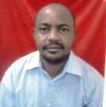 Profile: Male, 45 yrs/o, Married, Sudanese, Atbara, Sudan.                                      Whatsapp+249122706788             Current Position:Diesel Power Station Mechanical Maintenance Manager         elfadni-24@hotmail.com                                                                Company: Altakamol Cement Company, Diesel Power  Station .(ACC, DPS)         Skype : awad elfadni                                              Salary Expectation: Not Specified/Negotiable.                                                         elfadni-24@hotmail.com                                    Objective: Seek the Position of : Mechanical Maintenance Manager or (equal)Summary: Profoundly talented Mechanical  Maintenance Manager Diesel Power Station  with more than fifteen years experience in the operation and maintenance of diesel engine power plant, and several and various types of Gensets, the training and endorsement of associates to operate and maintain DPS and Gensets. Work ExperienceDec 2020 – Present, Altakamol Cement Company. Diesel Power Station, Atbara, SudanPosition: Mechanical  Maintenance Manager Diesel Power Station.Manage, organize, prepare spare parts and follow up the maintenance works at the Diesel Power Station.Altakamol Cement Company, Diesel Power Station.(ACC, DPS), consist of a sets of :5 x (9 MWs) MAN B & W 18V32/40 Diesel EnginePast-Work ExperienceJan 2006 – Dec 2020, Kenana Sugar Co. Ltd. Co-generation Diesel Power Station, Kenana, SudanPast-Position: Mechanical Engineer Diesel Power Station.- The advanced principle working at Kenana Sugar Company, Diesel Power Station (KSC, DPS), as      Operation and Maintenance of the diesel engines, the auxiliaries and Gensets,     - (KSC, DPS), consist of a sets of :3 x ( 4.355 MWs ) MB 8K Major – MK3 Mirrlees Blackstone, running on DO & HFO.(Mirrlees Blackstone, Paxman and Ruston are registered Trade Marks of MAN Diesel &Turbo UK Ltd).1- Operation : Advanced operation principles working of the plant, comprising:- Strong knowledge of main components of the DE, the Gen., the auxiliary systems and their components.- In-depth knowledge of explaining the working principles of the engine , the generator and their components and the function of the components and the working principles and the symbols used of the following systems ( both the use of (P & ID) diagrams and on the spot) :- The lube oil systems, the fuel oil system, the cooling water systems, the Scavenge Air system, the exhaust gas system, the compressed air systems, the HV system, the LV system, the DC system, and the monitoring system.- Profound knowledge of identifying the main components of the auxiliary systems, and performing the normal operational procedures including starting and stopping of the diesel engine,  the units and the auxiliary equipment, operation of the monitoring system and handling of common alarms and identifying causes for alarms and shut downs and start from a black out.- Select correct action to given alarms and general fault location and   remedies.- Perform the normal routine of the plant to ensure trouble free operations.- Recognize and counteract the health and safety hazards and related safety precautions connected to maintenance work and Handle waste and evaluate environmental risks.- Undertake collection of unit performance data monthly with copy to manufacturer including evaluation of data.- Undertake responsibility for monthly collection of lube oil samples from engine systems as well as the analyzing of such samples with copy of the results to manufacturer.- Evaluate of fuel oil analyze results in close cooperation with the purchaser's staff.- Calculate fuel oil consumption and generation of DG’s daily, weekly and monthly reports.- Carry out engines performance test and measurement condition.2- Maintenance: Great knowledge in maintaining and knowing the functions of the main components of the diesel engine, with emphasis on:-The inlet and exhaust valve and gear, the cylinder liners, the pistons and piston rings, the bearings, the fuel pumps, the fuel injectors, the turbocharger system, the scavenge air coolers, the turning ( barring ) gear, adjustment of the governor rack to fuel pumps and the control system.- Excellent knowledge in the service experience of the engine overhaul procedures and the tools used, including: Every watch or shift up to every 30.000 hrs engine Overhaul.# Remarkable Knowledge of maintenance and repair of the main components of the auxiliary systems, including: The oil separators, the centrifugal pumps, the air compressors, the air filters, the radiator coolers, and the heat exchangers.- Attend break down and Schedule maintenance and minimizing the plant breakdown time.- Perform reports of operation and history records of scheduled maintenance at sites.- Order spare parts and follow up and Estimate Annual Budget including: Capital MR (Material Request) and Operating MR and check and accept The Quotation.- Study and evaluate the economic aspects of the expected costs of operation and maintenance of the plant.     # Maintenance of all the 18th ( Prime/ Continuous /Standby Gensets), which were distributed at                all (K.S.C) vital locations, these Gensets such as:Duetz DG Type: LSA 52.2UL-4P,  600 KW, rpm 1500, 39.4(A), 50(Hz), 0.8 (pf),11000(V), 3 phase.FG WILSON 1100 Series 70.4 KW, rpm 1500, 127A, 50(Hz), 0.8 (pf),, (400/230 V), 3 phase.Caterpillar DG, Engine model 3512, 1020 KW,  rpm 1500, 1840(A), 50(Hz), 0.8 (pf), 400(V), 3 ph - 6 wire. Fuji Diesel AC Gen. Type: GDK4029M-03, 1875 KVA,  11000 V, 3ph, 50 Hz, rpm 1000, 98.4 A, 0.8 (pf).   Cummins DG Model HVS1804R1, 1500 KW, 11000 V, 3ph, 50 Hz, rpm 1500, 98.5 A, 0.8 (pf).Denyo Power DG, Engine Mode SA6D110G-1, 100 KVA, 415 V, 3ph. 4 wires, Poles 4, 50 Hz 0.8 (pf), 139 A# Operation and Maintenance of a two Air Compressor SAUER high-pressure type WP 80 L.# Service of all pumps at (KSC, DPS), such as: IMO screw pumps (Low Pressure Pumps)  for oils (HFO, DO & Lub. Oil) Series ACE, ACG, UCG & ACF, ALLWEILER Centrifugal Pumps, NEMO Pump (HFO sludge pump).# Service of all valves at (KSC, DPS), such as :Pressure Maintaining Valve, Air Release Valve, Globe Valve, Gate Valve , Pressure Reducing Valve, Non Return Valve, Three-Way Valve, Three-Way Pneumatic Valve, Relief Valve , Ball Valve Pneumatic, Butterfly Valve, Safety Valve, Floating Ball Valve (Naval), Thermostatic Three-Way valv , Constant Pressure Valve, Regulating Valve.# Service of all Heat Exchangers at (KSC, DPS), such as :* Alfa Laval Plate Heat Exchangers , Type M10-BFM & Type M6-FM.* Radiator Coolers for High Temperature / Low Temperature Circuits ABB Coiltech AB Sweden.# Service of all separators at (KSC, DPS), such as :* Alfa Laval Lub. Oil Separator- lopx EPC-400 and Alfa Laval Fuel, Oil Separator- fopx EPC-400# Deal with ABB Turbocharger type VTR 354 - 11 / -21 : Including: TC  servicing and water cleaning.EducationAug 1998 - Dec 2004 Elimam Elmahadi University, White nile state, Sudan.       B.Sc.( Honours ) of Mechanical Engineering.Other Certificates (1) Computer Application Diploma course from 27- Feb to 04 – Jul - 2006 from UNESCO Clubs, Sudan.(2) Total Quality Management course from 8 - 12 March, 2015. Estidama Energy & Mining Training Center, Sudan.(3) Heavy Equipment Operation and Maintenance Management Training Course from 24 -28 May, 2015. Leader’s Engineering and Management Training Centre, Sudan.(4) Air Conditioning System & Design Course from 8 - 18 February, 2015. Island Training Center, Sudan.(5) HSE Fundamentals 4-6 February, 2015. (EE&MTC), Sudan.(6) New Headway Pre-intermediate, Intermediate, Upper-intermediate and Advanced English Language Courses from British Educational Institutes, Sudan.(7) Fire Fighting Equipments and Controls course from 7 - 10 February, 2015. (EE&MTC), Sudan.(8) Microsoft Dynamics AX Enterprise Asset Management (EAM) Foundation Course KSC IT Department, Sudan.(9) Optimize Your Manager from 06 - 10 July, 2008. OPTIMIZA ACADEMY, Sudan.(10) Mirrlees Blackstone K Major Engine Training Course 1 7- 26 March 2007. MAN B&W Diesel Ltd.(11) SKF Rolling Bearing Technology Course 11 - 17 December, 2007. SKF.(12) Lubricants Technology and its application in Sugar Industry, 27 – 28 September,2017. Fuchs - Sudan(13) NTN (New Technology Network) sugar industries bearings training course. ( Japanese company ).IT Skills :  Windows & Office tools.Introduction of Operation, Windows, Power Point, MS-Word, MS-Access and MS-Excel (Advanced).Languages : Arabic : Native, English : Fluent.